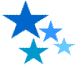 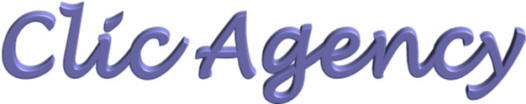 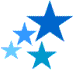 Tel:  07979 713381   Email: clic@btinternet.com                Alexandra BischoffHeight:  5’4                   					 Eye color:  green Hair:  black and blonde  (blonde underneath) 		Playing age:  15-18Accents :  Slavic, Welsh, posh english Perform bilingually - Welsh and English EducationColeg Menai, Performing Arts  Sept 2019-UAL Extended Diploma in performance and production Level 2 Sept 2020 - UAL Extended Diploma in performance and production Level 3 THEATREShowcase/DNA              Ensemble/                Coleg Menai                                     DEC 2020 Game over                     Ensemble/                Coleg Menai                                              2019Sweet Charity                                                 Coleg Menai                                               2020Skills :  Ride horse   Swim  Cleaning  People skills  Dance  Cooking Vocal range:  Mezzo-soprano 